Career Objective Work ExperienceEducationComputer SkillsInterests References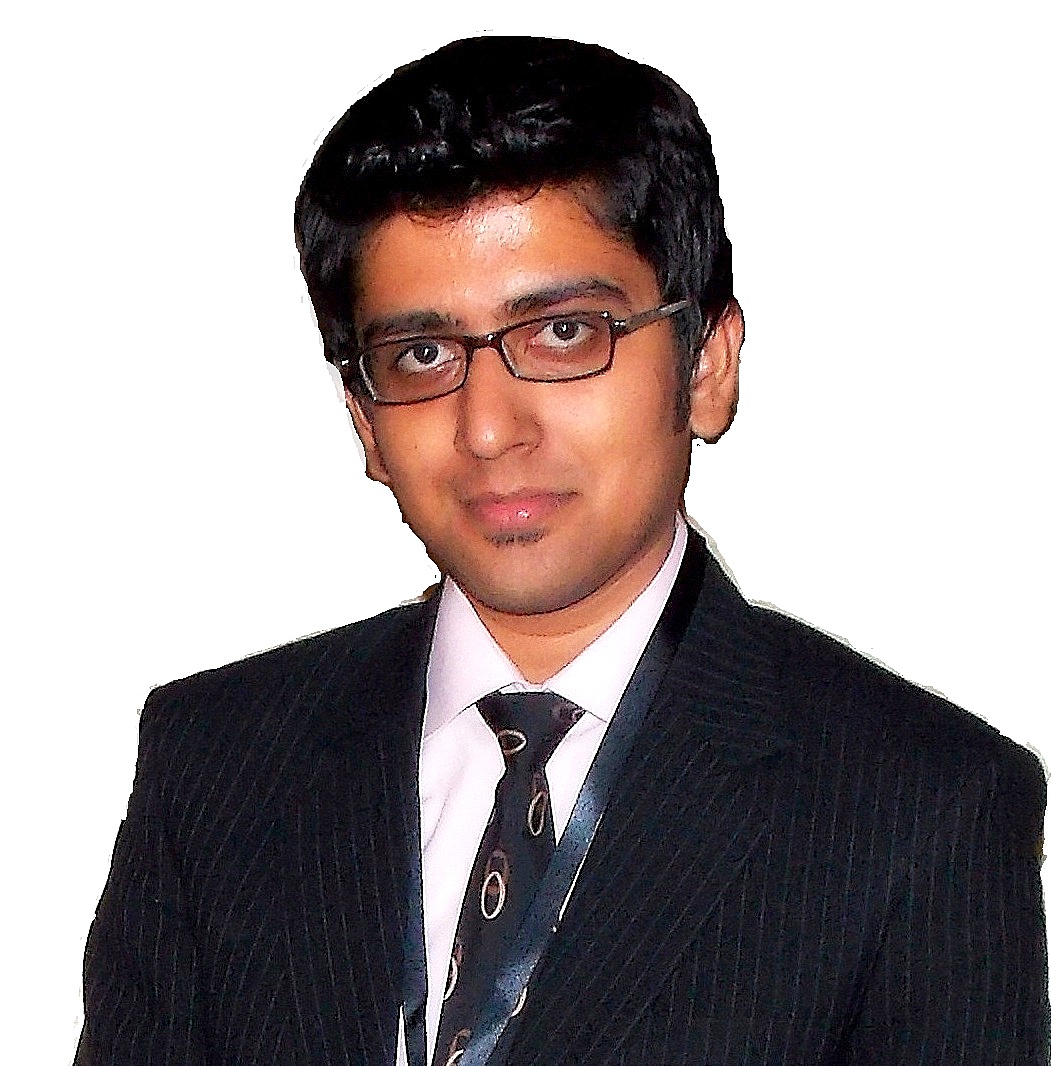 To pursue a highly rewarding career, seeking for a job in challenging and healthy work environment where I can utilize my Knowledge, Teaching, and Research skills, efficiently for organizational growth.Lecturer Business Administration (BPS-18)University of Education Lahore (Multan Campus), MultanMay 2015 – Present Visiting Lecturer (Financial Management, Intro to Marketing, Logic, Marketing Management, HRM, Consumer Behavior, International Marketing)The Islamia University of BahawalpurSeptember 2012 — May 2015Researcher (Research Society Member)Human Resource Management Academic Research Society (HRMARS) www.hrmars.comOctober 2012 – November 2013English Language In-charge and Computer instructorThe Educators (Project of Beacon House School System), Bahawal Campus, Bahawalpur November 2010 — March 2011 InterneeBank Alfalah Ltd, Circular Road Branch, Bahawalpur, June 2009 — July 2009MBA after BBA (Marketing), 			2011 — 2013	(Equivalent to M.Phil)80%, CGPA 3.64	The Islamia University of BahawalpurBBA (Hon's) Marketing, 			2006 — 201081%, CGPA 3.62	The Islamia University of Bahawalpur	F.Sc Pre Engineering, 				2004 — 200663%, 1st Division 	Govt. Sadiq Egerton College Bahawalpur	Matriculation with Science, 			2002 — 200477%, 1st Division 	Govt. Technical High School Bahawalpur	Six Months Computer Expertise Diploma, 		2009Rays Computer College, BahawalpurAmateur Photographer, Tech-Internet Geek, Reading, BloggingWill be furnished upon as and when required Courses (2018-2019)BBA Hon’s MBA 1.5 and MBA 3.5Total Number of Years Employed in UE; till May 2019Marketing Communication Business Communication Business Ethics Retail Management International MarketingAdvertisement and Sales PromotionRetail MarketingInternational Marketing04 Years